Prezident dôvody nevymenovania tají aj ČentéšoviAni infožiadosť Jozefovi Čentéšovi nepomohla, aby sa  dozvedel dôvody, pre ktoré ho prezident nechce.BRATISLAVA. Prezident Ivan Gašparovič pozná dôvody, pre ktoré by nemal Jozef Čentéš zastávať post generálneho prokurátora, no odmietol mu ich prezradiť aj po zaslaní žiadosti na základe infozákona.Tvrdí, že ich ešte neposkytol parlamentu. Čentéš s odmietnutím nesúhlasí, zaslal odvolanie.Hovoril, že sú známeÚstavný súdPodnetydostal šesť podaní,Smer a Ladislav Tichý namietali odtajnenie voľby,Dobroslav Trnka poslal dve sťažnosti,opozícia sa pýtala, či Čentéša možno odmietnuť,Čentéš namieta nečinnosť.Infožiadosť odoslal Čentéšov advokát 26. októbra, deň potom, ako prezident naznačil, že vymenovanie zablokuje.„Vyše roka všade píšu všetky dôvody,“ odpovedal vtedy Gašparovič na otázku, či má dôvod odmietnuť Čentéša.„Dôvody nevymenovania Jozefa Čentéša do funkcie generálneho prokurátora do dnešného dňa neboli písomne predložené do Národnej rady, preto túto informáciu nemáme ako sprístupniť,“ píše v odpovedi na Čentéšovu žiadosť Dárius Rusnák, vedúci oddelenia styku s verejnosťou prezidentskej kancelárie.List má SME k dispozícii.Čentéš vidí dôkaz„Odpoveď preukazuje, že skutočné dôvody, ktoré by bránili môjmu vymenovaniu, nie sú,“ vraví Čentéš, ktorý na funkciu čaká už takmer rok a pol.Prezidentskej kancelárii zaslal jeho právnik odvolanie, dôvod nesprístupnenia informácie považuje za nezákonný. O odvolaní sa má rozhodnúť budúci týždeň.Hovorca prezidenta Marek Trubač tvrdí, že Rusnák záležitosť dostatočne vysvetlil.Zopakoval, že Gašparovič rozhodne o Čentéšovi, keď Ústavný súd posúdi jeho sťažnosť na prezidentovu nečinnosť.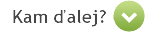 utorok 13. 11. 2012 20:24 | Mária Mihaliková
Článok bol uverejnený v tlačenom vydaní SME. (Predplaťte si SME cez internet.)
© 2012 Petit Press. Autorské práva sú vyhradené a vykonáva ich vydavateľ. Spravodajská licencia vyhradená.